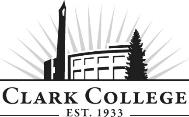 HiTECC ADVISORY COMMITTEE -MINUTESFriday, May 17th, 2019 ● 8:00am-10:00amAutomotive Classroom, Joan Stout Hall, room 112Members Present: Abby Bacon, Dick Hannah VW (Committee Chair); Brandon O’Lear, Dick Hannah Subaru; John Parthenay, Dick Hannah Honda; Cory Pierce, Dick Hannah VW; Gary Schuler, Dick Hannah Dealerships; Members Absent: Sean Fitzgerald (Vice Chair), Dick Hannah Chrysler; Alex Bassett, Dick Hannah Honda; Ken Dent, Dick Hannah;Clark College: Tonia Haney, Department Head; Mike Godson, HiTECC Coordinator & Instructor; Brian Tracy, Automotive Instructor; Dannie Nordsiden, Automotive Instructor; Wende Fisher, Advising Services; Cathy Sherick, Associate Director of Innovation and Programming; SueAnn McWatters, Program SpecialistAbby Bacon called the meeting to order at 8:04am and introductions were made.MINUTES OF THE PREVIOUS MEETINGThe minutes of March 8, 2019 were presented: Cory Pierce motioned to approve, Brandon O’Lear seconded, and was unanimously approved. NEXT MEETING DATEThe committee will meet next on Friday, November 8th, 2019 at 8:00am.  The meeting has been rescheduled to Friday, November 22nd, 2019 at 8:00am. OFFICE OF INSTRUCTION ANNOUNCEMENTSCathy Sherick made the following announcements:She provided a brief update about what is happening on campus with Pathways work, the publication of the insert in February, the upcoming transition from our legacy computer system to the People Soft system that will be used statewide and pending budget decisions. Committees are asked to curtail scheduling meetings during the last two weeks of October to allow for this switch.Due to low enrollment the campus will see a significant budget reduction in 2019-20, with programs being eliminated. This will incur additional faculty and staff cuts. Cathy’s position is one that will be eliminated, ending June 30, 2019, so this will be her final advisory meeting.Mike Godson announced that Genevieve Howard will be moving into the Office of Instruction as the interim Associate Vice President. Armetta Burney will be moving into the role as interim Dean of Workforce and Professional/Technical programs for the upcoming academic year. PREVIOUS MINUTES FOLLOW-UPTonia Haney explained that the first step can just include the Advisory Committee members and that will include the application for the certification. However, once they assign an evaluator, then we will need industry members outside of the committee to come in for about a half of a day. Ideally, they would appreciate 2-3 people. The hope is that the binders and standards will be written out so that towards the end of the fall quarter, the advisory committee can review it and then the application can be submitted. Most likely, it will happen in spring of 2020. Gary stated that they will have people ready when needed. Wende did come in to the shop and get the student applications for submission for graduation. Most are planning to walk, however there are a few that have mentioned that they might not. Dannie Nordsiden also stated that for his internship course, it is required to apply for graduation. 2018-2019 ACADEMIC YEAR 1st Year Student StatusBrian Tracy explained that he has lost 4 HiTECC Techs and 1 Honda PACT tech. All the students are doing well and have good grades. This cohort seems to be a tad more successful academically than the 2nd year students. 2nd Year Student Status There are currently 13 HiTECC students all in their internships. All are expected to graduate. Cathy Sherick spoke on Perkins funding. Non-traditional students are able to receive this funding for certain needs (graduation fee, cap and gown, etc.). 2019-2020 RECRUITMENT UPDATETonia Haney presented her spreadsheet of student recruitment. She stated that only 4 of those she has spoken to are currently employed. The committee discussed and spoke on what other students have currently been hired so that Tonia could update her spreadsheet. Many of the students are from Cascadia. Not all of the students are senior status. All students have been assigned a job shadow, however she hasn’t had a chance to follow up. She is currently ready to register these students for summer/fall. Action Item: Gary stated that he is going to send out an email to all of his directors to figure out who they have hired through the HiTECC program. He will update Tonia, Mike, and Brian once he has the numbers. Tonia spoke on the recruiter position and that they have done interviews. There is a candidate and they will hopefully announce the name soon. She stated that she recently visited the Worldspeed High School. It is very similar to a trade school. She spoke to about 60 students. They are definitely growing. Gary Schuler asked about the interest for their industry to go in and speak to them as they really need techs in Oregon. Action Item: Tonia will send Gary the contact information for Louis Ferguson at Worldspeed High School. INTERNSHIP COURSE UPDATES AND OVERVIEWMentorship and Dealer SponsorsDannie Nordsiden explained the importance of developing the techs. Mentorship and dealership really need to focus on each student individually to find what they do well. Retention is also very important. According to the Bureau of Labor Statistics, the mean/median income is about $23/hour in the Vancouver area. Dannie recently went to the Battle Ground Advisory Committee where the workforce council was there to speak on the need for techs. The committee spoke on the needs and circumstances for students and how to keep them onboard. Gary Schuler stated that as of now, there is no rate that they are not willing to work with. He is willing to up the $1-$2 in order to keep a good/qualified tech. Mike Godson discussed the perception of a tech proving themselves before they get paid, so they end up leaving before then for other opportunities. Cathy Sherick also spoke on the culture and that potentially playing a part in a student leaving. The mentorship piece is very important. Gary stated that Dick Hannah is very much about that culture and that if they aren’t presenting that out to the students, then shame on them. Action Item: Brian will email Gary a wish list of tools that the students need or like having. Gary would like to know of any of the HiTECC students that are struggling or need help. Dannie will let him know. Clark College also needs to help with student needs. PROGRAM SCHEDULING Brian Tracy spoke on the dilemma of coming to class and being in school. The students aren’t able to work. The committee discussed the new schedule of the 3 on, 3 off. Gary spoke on upgrading the tool box and the procedure on how they are going to share the tool box. Two students will share a toolbox at school and also a toolbox at work. The first year group (becoming second years) have AC class in the summer for about 3 weeks in July so schedules will need to be discussed. The second year students will start internships in the fall. First year students next fall will be on the 3 and 3. The first years will be Monday, Tuesdays, and Wednesdays (half day). The hope is that students will be able to work and be able to go to school. Dannie’s role is still being figured out as far as his schedule for internships and checking in. CURRICULUM UPDATEThe order of classes is also changing. Students will get some Intro to Electrical will be split between first and second year rather than all electrical in one year. NATEF The application will be submitted in the fall and then the review will happen in the spring. Meeting adjourned at 9:10am. Prepared by SueAnn McWatters